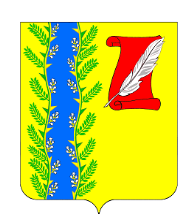 Об утверждении отчета об исполнении бюджетаПушкинского сельского поселения Гулькевичского районаза девять месяцев 2020 годаВ соответствии с пунктом 5 статьи 264.2 Бюджетного кодекса Российской Федерации п о с т а н о в л я ю: 1. Утвердить отчет об исполнении бюджета Пушкинского сельского поселения  Гулькевичского района за девять месяцев 2020 года (прилагается).2. Направить отчет об исполнении бюджета Пушкинского сельского поселения  Гулькевичского района за первое полугодие 2020 года в Совет Пушкинского сельского поселения  Гулькевичского района.3. Главным распорядителям бюджетных средств принять меры к целевому и рациональному использованию бюджетных средств и ликвидации кредиторской задолженности в подведомственных учреждениях.4. Контроль за выполнением настоящего постановления возложить на главного специалиста администрации Пушкинского сельского Гулькевичского района Е.В. Берсенева. 5. Постановление вступает в силу со дня его подписания.Глава Пушкинского сельского поселения Гулькевичского района 	                                                        О.В. СмородинаОТЧЕТоб исполнении бюджета Пушкинского сельского поселенияГулькевичского района за девять месяцев  2020 годаI. ДОХОДЫ                                                                                                              (тыс. рублей)II. РАСХОДЫ                                                                                                              (тыс. рублей)III. ИСТОЧНИКИ ВНУТРЕННЕГО ФИНАНСИРОВАНИЯ ДЕФИЦИТА БЮДЖЕТА                                                                                                            (тыс. рублей)Главный  специалист администрации Пушкинского сельского поселенияГулькевичского района                                                                        Е.В. Берсенева                     АДМИНИСТРАЦИЯ ПУШКИНСКОГО СЕЛЬСКОГО ПОСЕЛЕНИЯ ГУЛЬКЕВИЧСКОГО РАЙОНААДМИНИСТРАЦИЯ ПУШКИНСКОГО СЕЛЬСКОГО ПОСЕЛЕНИЯ ГУЛЬКЕВИЧСКОГО РАЙОНААДМИНИСТРАЦИЯ ПУШКИНСКОГО СЕЛЬСКОГО ПОСЕЛЕНИЯ ГУЛЬКЕВИЧСКОГО РАЙОНААДМИНИСТРАЦИЯ ПУШКИНСКОГО СЕЛЬСКОГО ПОСЕЛЕНИЯ ГУЛЬКЕВИЧСКОГО РАЙОНААДМИНИСТРАЦИЯ ПУШКИНСКОГО СЕЛЬСКОГО ПОСЕЛЕНИЯ ГУЛЬКЕВИЧСКОГО РАЙОНАПОСТАНОВЛЕНИЕПОСТАНОВЛЕНИЕПОСТАНОВЛЕНИЕПОСТАНОВЛЕНИЕПОСТАНОВЛЕНИЕот 23.10.2020№ 126с. Пушкинскоес. Пушкинскоес. Пушкинскоес. Пушкинскоес. ПушкинскоеПРИЛОЖЕНИЕУТВЕРЖДЕНпостановлением администрации Пушкинского сельского поселения Гулькевичский районот  23.10.2020  г. № 126      Наименование доходовУтверждено в бюджете на 2020 годИсполнено на 01.10.2020 г.Исполне-ние,%1234Налог на доходы физических лиц1840,01373,074,6Акцизы по подакцизным товарам (продукции), производимым на территории РФ766,4621,881,1Единый сельскохозяйственный налог2330,02333,9100,2Налог на имущество физических лиц663,2211,331,9Земельный налог4600,02153,446,8Доходы, получаемые в виде арендной либо иной платы за передачу в возмездное пользование государственного и муниципального имущества14,60,00,0Доходы от оказания платных услуг (работ)28,128,1100,0Доходы от компенсации затрат государства 266,8266,8100,0Доходы от продажи материальных и нематериальных активов 31,831,8100,3Штрафы, санкции, возмещения ущерба 23,423,4100,0Итого налоговых и неналоговых доходов10564,37043,539,0Безвозмездные поступления от других бюджетов бюджетной системы Российской Федерации28541,524683,186,5Итого безвозмездных поступлений28541,524683,186,4ВСЕГО ДОХОДОВ39105,831726,681,1№ п/пНаименование расходовБюджетнаяклассификацияБюджетнаяклассификацияУтверждено в бюджетена 2020 годИсполнено на01.10.2020 г.Исполне-ние,%№ п/пНаименование расходовразделподраз-делУтверждено в бюджетена 2020 годИсполнено на01.10.2020 г.Исполне-ние,%1234567Всего расходов, в том числе:40918,630861,535,41.Общегосударственные вопросы01006934,64611,266,5Функционирование высшего должностного лица субъекта Российской Федерации и муниципального образования0102716,6494,669,0Функционирование Правительства Российской Федера-ции, высших органов исполнительной власти субъектов Российской Федерации, местных администраций01042051,21375,067,0Обеспечение деятель-ности финансовых, налоговых и таможенных органов и органов финансового (финансово-бюджет-ного) надзора01063,53,5100,0Резервные фонды011112,20,00,0Другие общегосударственные вопросы01134151,12738,166,02.Национальная оборона0200243,0147,560,7Мобилизационная и вневойсковая подготовка0203243,0147,560,73.Национальная безопасность и правоохранительная деятельность03001,80,00,04.Национальная экономика04002802,02106,875,2Дорожное хозяйство04092802,02106,875,25.Жилищно-коммуналь-ное хозяйство050018560,415798,185,1Коммунальное хозяйство0502115,776,165,7Благоустройство050318444,715722,085,26.Образование07003,00,00,0Молодежная политика и оздоровление детей07073,00,00,07.Культура и кинематография080012009,58116,767,6Культура080112009,58116,767,68.Социальная политика1000108,381,275,0Пенсионное обеспечение1001108,381,275,09.Физическая культура и спорт1100255,00,00,0Физическая культура1101255,00,00,010Обслуживание муниципального долга 13011,00,00,0Наименование источниковКод источникаУтверждено в бюджете на 2020 годИсполнено на01.10.2020 г.1234Источники внутреннего финансирования дефицита бюджета – всего:000 00 00 00 00 00 0000 0001812,7865,2в том числе:X0,00,0источники внутреннего финансирования бюджета0,00,0из них: Бюджетные кредиты от других бюджетов бюджетной системы Российской Федерации000 010300000000000000,00,0Получение кредитов от других бюджетов бюджетной системы Российской Федерации бюджетами сельских поселений в валюте Российской Федерации000 010301001000007101000,01000,0Погашение кредитов от других бюджетов бюджетной системы Российской Федерации бюджетами сельских поселений в валюте Российской Федерации000 01030100100000810-1000,0-1000,0Источники внешнего финансирования бюджета 000 01 00 00 00 00 0000 0000,00,0Из нихИзменение остатков средств000 01 00 00 00 00 0000 0001812,7865,2Изменение остатков средств на счетах по учету средств бюджета000 01 05 00 00 00 0000 0001812,7865,2Увеличение остатков средств бюджетов000 01 05 00 00 00 0000 500-40106,2-33165,7Увеличение прочих остатков денежных средств бюджетов городских поселений000 01 05 02 01 13 0000 510-40106,2-33165,7Уменьшение остатков средств бюджетов000 01 05 00 00 00 0000 60041918,932300,5Уменьшение прочих остатков денежных средств бюджетов городских поселений000 01 05 02 01 130000 61041918,932300,5